Общая ИнформацияЗадание на разработкуОбязательные Элементы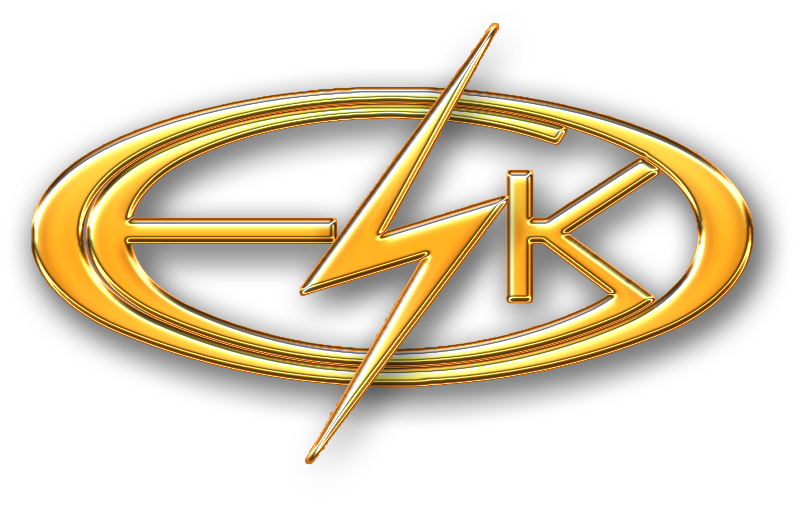 1Название компании (полное и сокращенное)2Контактная информация (адрес, контактный телефон, e-mail)3Ответственное лицо (ФИО, должность, контактный телефон, e-mail)4Сфера деятельности компании5Ориентировочный бюджет на световой дизайн1Разработка или доработка светового дизайна?2Укажите стиль который необходимо отобразить/доработать в дизайне (например: русский народный, украинский, новогодний, в стиле 60-х, и т.д.)3Укажите какие элементы хотели бы видеть в световом дизайне (например: узоры, предметы - снежинки, шары, звезды, короны и т.д.). Если элементы с каталога укажите код продукции.4Укажите какие гирлянды хотели бы видеть в световом дизайне (например: сталактиты (мал, бол), дюралайт, световая цепочка, гирлянда-штора)5Заказ светового дизайна осуществляется для украшения на постоянной основе или в связи с каким-либо праздником? (если «да» укажите с каким)6Укажите объект /объекты которые будут оформляться световым дизайном (например, фасад здания (весь, если не весь то какую часть), парадный вход, прилегающая территория, деревья, улица и т.д.)7Предпочтения по цветовой гамме (желаемое подчеркнуть)теплая холодная7Предпочтения по цветовой гамме (желаемое подчеркнуть)белыйжелтыйоранжевый красныйбелыйсинийзеленыйпурпурный8Основная идея, на которую должен работать световой дизайн9Если есть ограничения, укажите1Фотографии объекта (здания, прилегающей территории, улицы и т. д.). Критерии качества: фотографии дневные, без засветов, сфотографированные на фотоаппарат (не на мобильный). Отправлять в письме с Брифом.Фотографии объекта (здания, прилегающей территории, улицы и т. д.). Критерии качества: фотографии дневные, без засветов, сфотографированные на фотоаппарат (не на мобильный). Отправлять в письме с Брифом.2Габаритные размеры украшаемого объекта (можно указать размер окна, входной двери, размер холла и т.д.)